LAMPIRANTugas 1 Individu Studi kasus ( 15% )Petunjuk Dosen menyiapkan kasus sesuai dengan materi Mahasiswa menganalisis kasus selama 20 menitMahasiswa mempresentasikan kasus yang sudah dianalisisMendiskusiakan kasus yang dipresentasikan kepada semua peserta Tugas 2 Seminar Kelompok (15 %)Petunjuk Mahasiswa dibagi dalam 3 kelompokSetiap kelompok mendapatkan 1 topik yang akan diseminarkanMateri dibuat dengan literature minimal 10 tahun Materi yang diseminarkan dalam bentuk PPTTugas 3 Kelompok. Membuat video (40 %)Petunjuk 4Mahasiswa dibagi dalam 3 kelompokSetiap kelompok mendapatkan 1 topik yang akan diseminarkanMateri yang diseminarkan dalam bentuk VideoLamanya durasi video maksimal 60 menit dan minimal 30 menitVideo ditayangkan pada saat UASPeta Konsep/MateriAnalisis Waktu PerkuliahanBobot PenilaianKriteria KelulusanRubrik PenilaianLEMBAR PENILAIAN  PRESENTASI Program studi	:  Diploma 3 KeperawatanMata kuliah	: Manajemen Keselamatan PasienSemester 		: 3 Nama mahasiswa	:  Tugas/produk	:  presentasi dalam diskusi kelasTanggal penilaian	: Keterangan:1= sangat kurang2= kurang3= cukup4= baik5= sangat baikJakarta, ………. 20..Penilai,………………………………LEMBAR PENILAIAN  HASIL KARYA Program studi	:  D3 KeperawatanMata kuliah	: Manajemen Keselamatan PasienSemester 		: 3Nama mahasiswa	:Tugas/produk	:Tanggal penilaian	: Keterangan:1= sangat kurang2= kurang3= cukup4= baik5= sangat baikJakarta, ………. 20..Penilai…………………………………LEMBAR PENILAIAN SIKAP/KEPRIBADIAN Program studi	:  Diploma 3 KeperawatanMata kuliah	: Manajemen Keselamatan PasienSemester 		: 3Nama mahasiswa	: Tugas/produk	:  bTanggal penilaian	: Keterangan:1= sangat kurang2= kurang3= cukup4= baik5= sangat baikPetunjuk Tugas ProjectJakarta, ……….20..Penilai,…………………………………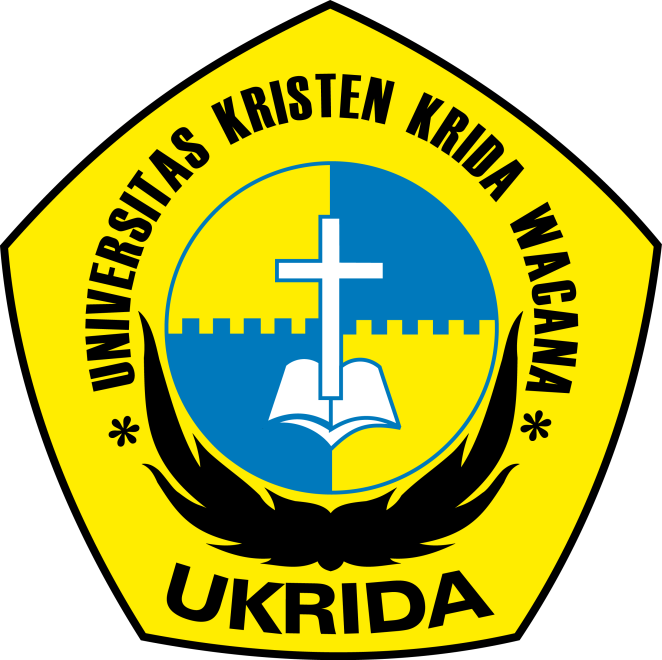 UNIVERSITAS KRISTEN KRIDA WACANAFAKULTAS KEDOKTERAN DAN ILMU KESEHATANPRODI D3 KEPERAWATANUNIVERSITAS KRISTEN KRIDA WACANAFAKULTAS KEDOKTERAN DAN ILMU KESEHATANPRODI D3 KEPERAWATANUNIVERSITAS KRISTEN KRIDA WACANAFAKULTAS KEDOKTERAN DAN ILMU KESEHATANPRODI D3 KEPERAWATANUNIVERSITAS KRISTEN KRIDA WACANAFAKULTAS KEDOKTERAN DAN ILMU KESEHATANPRODI D3 KEPERAWATANUNIVERSITAS KRISTEN KRIDA WACANAFAKULTAS KEDOKTERAN DAN ILMU KESEHATANPRODI D3 KEPERAWATANUNIVERSITAS KRISTEN KRIDA WACANAFAKULTAS KEDOKTERAN DAN ILMU KESEHATANPRODI D3 KEPERAWATANUNIVERSITAS KRISTEN KRIDA WACANAFAKULTAS KEDOKTERAN DAN ILMU KESEHATANPRODI D3 KEPERAWATANUNIVERSITAS KRISTEN KRIDA WACANAFAKULTAS KEDOKTERAN DAN ILMU KESEHATANPRODI D3 KEPERAWATANUNIVERSITAS KRISTEN KRIDA WACANAFAKULTAS KEDOKTERAN DAN ILMU KESEHATANPRODI D3 KEPERAWATANKode DokumenRPS.MKPKode DokumenRPS.MKPRENCANA PEMBELAJARAN SEMESTERRENCANA PEMBELAJARAN SEMESTERRENCANA PEMBELAJARAN SEMESTERRENCANA PEMBELAJARAN SEMESTERRENCANA PEMBELAJARAN SEMESTERRENCANA PEMBELAJARAN SEMESTERRENCANA PEMBELAJARAN SEMESTERRENCANA PEMBELAJARAN SEMESTERRENCANA PEMBELAJARAN SEMESTERRENCANA PEMBELAJARAN SEMESTERRENCANA PEMBELAJARAN SEMESTERRENCANA PEMBELAJARAN SEMESTERRENCANA PEMBELAJARAN SEMESTERMATA KULIAH (MK)MATA KULIAH (MK)MATA KULIAH (MK)MATA KULIAH (MK)KODEKODERumpun MKBOBOT (sks)BOBOT (sks)BOBOT (sks)SEMESTERTgl PenyusunanTgl PenyusunanManajemen Keselamatan PasienManajemen Keselamatan PasienManajemen Keselamatan PasienManajemen Keselamatan PasienKP1WP019KP1WP019T= 1P= 1331 Sept 20221 Sept 2022Diploma3 Keperawatan FKIK UKRIDADiploma3 Keperawatan FKIK UKRIDADiploma3 Keperawatan FKIK UKRIDADiploma3 Keperawatan FKIK UKRIDAPengembang RPSPengembang RPSPengembang RPSKoordinator RMKKoordinator RMKKoordinator RMKKetua PRODIKetua PRODIKetua PRODIDiploma3 Keperawatan FKIK UKRIDADiploma3 Keperawatan FKIK UKRIDADiploma3 Keperawatan FKIK UKRIDADiploma3 Keperawatan FKIK UKRIDANs. Mariam Dasat, S.KepNs. Mariam Dasat, S.KepNs. Mariam Dasat, S.KepNs. Meylona Verawaty Zendarto, M.KepNs. Meylona Verawaty Zendarto, M.KepNs. Meylona Verawaty Zendarto, M.KepCapaian Pembelajaran (CP)Capaian Pembelajaran (CP)CPL-PRODI  yang dibebankan pada MK       CPL-PRODI  yang dibebankan pada MK       CPL-PRODI  yang dibebankan pada MK       CPL-PRODI  yang dibebankan pada MK       CPL-PRODI  yang dibebankan pada MK       Capaian Pembelajaran (CP)Capaian Pembelajaran (CP)CPL1Sikap:Menunjukkan sikap bertanggungjawab atas pekerjaan di bidang keahliannya secara mandiri;Sikap:Menunjukkan sikap bertanggungjawab atas pekerjaan di bidang keahliannya secara mandiri;Sikap:Menunjukkan sikap bertanggungjawab atas pekerjaan di bidang keahliannya secara mandiri;Sikap:Menunjukkan sikap bertanggungjawab atas pekerjaan di bidang keahliannya secara mandiri;Sikap:Menunjukkan sikap bertanggungjawab atas pekerjaan di bidang keahliannya secara mandiri;Sikap:Menunjukkan sikap bertanggungjawab atas pekerjaan di bidang keahliannya secara mandiri;Sikap:Menunjukkan sikap bertanggungjawab atas pekerjaan di bidang keahliannya secara mandiri;Sikap:Menunjukkan sikap bertanggungjawab atas pekerjaan di bidang keahliannya secara mandiri;Sikap:Menunjukkan sikap bertanggungjawab atas pekerjaan di bidang keahliannya secara mandiri;Sikap:Menunjukkan sikap bertanggungjawab atas pekerjaan di bidang keahliannya secara mandiri;Capaian Pembelajaran (CP)Capaian Pembelajaran (CP)CPL2Keterampilan UmumMenunjukan kinerja dengan mutu dan kuantitas yang terukur; (CP.KU.02)Keterampilan UmumMenunjukan kinerja dengan mutu dan kuantitas yang terukur; (CP.KU.02)Keterampilan UmumMenunjukan kinerja dengan mutu dan kuantitas yang terukur; (CP.KU.02)Keterampilan UmumMenunjukan kinerja dengan mutu dan kuantitas yang terukur; (CP.KU.02)Keterampilan UmumMenunjukan kinerja dengan mutu dan kuantitas yang terukur; (CP.KU.02)Keterampilan UmumMenunjukan kinerja dengan mutu dan kuantitas yang terukur; (CP.KU.02)Keterampilan UmumMenunjukan kinerja dengan mutu dan kuantitas yang terukur; (CP.KU.02)Keterampilan UmumMenunjukan kinerja dengan mutu dan kuantitas yang terukur; (CP.KU.02)Keterampilan UmumMenunjukan kinerja dengan mutu dan kuantitas yang terukur; (CP.KU.02)Keterampilan UmumMenunjukan kinerja dengan mutu dan kuantitas yang terukur; (CP.KU.02)Capaian Pembelajaran (CP)Capaian Pembelajaran (CP)CPL3CPL4Keterampilan KhususMampu memberikan asuhan keperawatan kepada individu, keluarga maupun kelompok, baik sehat, sakit, dan kegawatdaruratandengan memperhatikan aspek bio, psiko, sosial kultural, dan spiritualyang menjamin keselamatan klien, sesuai stantar asuhan keperawatan; (CP.KK.01) Pengetahuan Menguasai konsep dan prinsip patient safety; (CP.P.07)Keterampilan KhususMampu memberikan asuhan keperawatan kepada individu, keluarga maupun kelompok, baik sehat, sakit, dan kegawatdaruratandengan memperhatikan aspek bio, psiko, sosial kultural, dan spiritualyang menjamin keselamatan klien, sesuai stantar asuhan keperawatan; (CP.KK.01) Pengetahuan Menguasai konsep dan prinsip patient safety; (CP.P.07)Keterampilan KhususMampu memberikan asuhan keperawatan kepada individu, keluarga maupun kelompok, baik sehat, sakit, dan kegawatdaruratandengan memperhatikan aspek bio, psiko, sosial kultural, dan spiritualyang menjamin keselamatan klien, sesuai stantar asuhan keperawatan; (CP.KK.01) Pengetahuan Menguasai konsep dan prinsip patient safety; (CP.P.07)Keterampilan KhususMampu memberikan asuhan keperawatan kepada individu, keluarga maupun kelompok, baik sehat, sakit, dan kegawatdaruratandengan memperhatikan aspek bio, psiko, sosial kultural, dan spiritualyang menjamin keselamatan klien, sesuai stantar asuhan keperawatan; (CP.KK.01) Pengetahuan Menguasai konsep dan prinsip patient safety; (CP.P.07)Keterampilan KhususMampu memberikan asuhan keperawatan kepada individu, keluarga maupun kelompok, baik sehat, sakit, dan kegawatdaruratandengan memperhatikan aspek bio, psiko, sosial kultural, dan spiritualyang menjamin keselamatan klien, sesuai stantar asuhan keperawatan; (CP.KK.01) Pengetahuan Menguasai konsep dan prinsip patient safety; (CP.P.07)Keterampilan KhususMampu memberikan asuhan keperawatan kepada individu, keluarga maupun kelompok, baik sehat, sakit, dan kegawatdaruratandengan memperhatikan aspek bio, psiko, sosial kultural, dan spiritualyang menjamin keselamatan klien, sesuai stantar asuhan keperawatan; (CP.KK.01) Pengetahuan Menguasai konsep dan prinsip patient safety; (CP.P.07)Keterampilan KhususMampu memberikan asuhan keperawatan kepada individu, keluarga maupun kelompok, baik sehat, sakit, dan kegawatdaruratandengan memperhatikan aspek bio, psiko, sosial kultural, dan spiritualyang menjamin keselamatan klien, sesuai stantar asuhan keperawatan; (CP.KK.01) Pengetahuan Menguasai konsep dan prinsip patient safety; (CP.P.07)Keterampilan KhususMampu memberikan asuhan keperawatan kepada individu, keluarga maupun kelompok, baik sehat, sakit, dan kegawatdaruratandengan memperhatikan aspek bio, psiko, sosial kultural, dan spiritualyang menjamin keselamatan klien, sesuai stantar asuhan keperawatan; (CP.KK.01) Pengetahuan Menguasai konsep dan prinsip patient safety; (CP.P.07)Keterampilan KhususMampu memberikan asuhan keperawatan kepada individu, keluarga maupun kelompok, baik sehat, sakit, dan kegawatdaruratandengan memperhatikan aspek bio, psiko, sosial kultural, dan spiritualyang menjamin keselamatan klien, sesuai stantar asuhan keperawatan; (CP.KK.01) Pengetahuan Menguasai konsep dan prinsip patient safety; (CP.P.07)Keterampilan KhususMampu memberikan asuhan keperawatan kepada individu, keluarga maupun kelompok, baik sehat, sakit, dan kegawatdaruratandengan memperhatikan aspek bio, psiko, sosial kultural, dan spiritualyang menjamin keselamatan klien, sesuai stantar asuhan keperawatan; (CP.KK.01) Pengetahuan Menguasai konsep dan prinsip patient safety; (CP.P.07)Capaian Pembelajaran (CP)Capaian Pembelajaran (CP)Capaian Pembelajaran Mata Kuliah (CPMK)Capaian Pembelajaran Mata Kuliah (CPMK)Capaian Pembelajaran Mata Kuliah (CPMK)Capaian Pembelajaran Mata Kuliah (CPMK)Capaian Pembelajaran Mata Kuliah (CPMK)Capaian Pembelajaran (CP)Capaian Pembelajaran (CP)CPMK1CPMK2CPMK3 CPMK4CPMK5CPMK61. Mampu memahami Konsep dasar patient safety  dan peran perawat dalam kegiatan keselamatan pasien 2. Mampu memahami Early warning score  dan penerapannya di ruangan keperawatan3.  Mampu memahami Infeksi nosocomial  dan mikrobiologi dan parasitology 4.  Mampu memahami Sterilisasi dan desinfeks dan nursing health 5.  Mampu mendemonstarsikan Penerapan 6 sasaran keselamatan pasien 6.. Mampu mendemonstrasikan Penerapan prinsip dan Implentasi upaya pencegahan penularan 1. Mampu memahami Konsep dasar patient safety  dan peran perawat dalam kegiatan keselamatan pasien 2. Mampu memahami Early warning score  dan penerapannya di ruangan keperawatan3.  Mampu memahami Infeksi nosocomial  dan mikrobiologi dan parasitology 4.  Mampu memahami Sterilisasi dan desinfeks dan nursing health 5.  Mampu mendemonstarsikan Penerapan 6 sasaran keselamatan pasien 6.. Mampu mendemonstrasikan Penerapan prinsip dan Implentasi upaya pencegahan penularan 1. Mampu memahami Konsep dasar patient safety  dan peran perawat dalam kegiatan keselamatan pasien 2. Mampu memahami Early warning score  dan penerapannya di ruangan keperawatan3.  Mampu memahami Infeksi nosocomial  dan mikrobiologi dan parasitology 4.  Mampu memahami Sterilisasi dan desinfeks dan nursing health 5.  Mampu mendemonstarsikan Penerapan 6 sasaran keselamatan pasien 6.. Mampu mendemonstrasikan Penerapan prinsip dan Implentasi upaya pencegahan penularan 1. Mampu memahami Konsep dasar patient safety  dan peran perawat dalam kegiatan keselamatan pasien 2. Mampu memahami Early warning score  dan penerapannya di ruangan keperawatan3.  Mampu memahami Infeksi nosocomial  dan mikrobiologi dan parasitology 4.  Mampu memahami Sterilisasi dan desinfeks dan nursing health 5.  Mampu mendemonstarsikan Penerapan 6 sasaran keselamatan pasien 6.. Mampu mendemonstrasikan Penerapan prinsip dan Implentasi upaya pencegahan penularan 1. Mampu memahami Konsep dasar patient safety  dan peran perawat dalam kegiatan keselamatan pasien 2. Mampu memahami Early warning score  dan penerapannya di ruangan keperawatan3.  Mampu memahami Infeksi nosocomial  dan mikrobiologi dan parasitology 4.  Mampu memahami Sterilisasi dan desinfeks dan nursing health 5.  Mampu mendemonstarsikan Penerapan 6 sasaran keselamatan pasien 6.. Mampu mendemonstrasikan Penerapan prinsip dan Implentasi upaya pencegahan penularan 1. Mampu memahami Konsep dasar patient safety  dan peran perawat dalam kegiatan keselamatan pasien 2. Mampu memahami Early warning score  dan penerapannya di ruangan keperawatan3.  Mampu memahami Infeksi nosocomial  dan mikrobiologi dan parasitology 4.  Mampu memahami Sterilisasi dan desinfeks dan nursing health 5.  Mampu mendemonstarsikan Penerapan 6 sasaran keselamatan pasien 6.. Mampu mendemonstrasikan Penerapan prinsip dan Implentasi upaya pencegahan penularan 1. Mampu memahami Konsep dasar patient safety  dan peran perawat dalam kegiatan keselamatan pasien 2. Mampu memahami Early warning score  dan penerapannya di ruangan keperawatan3.  Mampu memahami Infeksi nosocomial  dan mikrobiologi dan parasitology 4.  Mampu memahami Sterilisasi dan desinfeks dan nursing health 5.  Mampu mendemonstarsikan Penerapan 6 sasaran keselamatan pasien 6.. Mampu mendemonstrasikan Penerapan prinsip dan Implentasi upaya pencegahan penularan 1. Mampu memahami Konsep dasar patient safety  dan peran perawat dalam kegiatan keselamatan pasien 2. Mampu memahami Early warning score  dan penerapannya di ruangan keperawatan3.  Mampu memahami Infeksi nosocomial  dan mikrobiologi dan parasitology 4.  Mampu memahami Sterilisasi dan desinfeks dan nursing health 5.  Mampu mendemonstarsikan Penerapan 6 sasaran keselamatan pasien 6.. Mampu mendemonstrasikan Penerapan prinsip dan Implentasi upaya pencegahan penularan 1. Mampu memahami Konsep dasar patient safety  dan peran perawat dalam kegiatan keselamatan pasien 2. Mampu memahami Early warning score  dan penerapannya di ruangan keperawatan3.  Mampu memahami Infeksi nosocomial  dan mikrobiologi dan parasitology 4.  Mampu memahami Sterilisasi dan desinfeks dan nursing health 5.  Mampu mendemonstarsikan Penerapan 6 sasaran keselamatan pasien 6.. Mampu mendemonstrasikan Penerapan prinsip dan Implentasi upaya pencegahan penularan 1. Mampu memahami Konsep dasar patient safety  dan peran perawat dalam kegiatan keselamatan pasien 2. Mampu memahami Early warning score  dan penerapannya di ruangan keperawatan3.  Mampu memahami Infeksi nosocomial  dan mikrobiologi dan parasitology 4.  Mampu memahami Sterilisasi dan desinfeks dan nursing health 5.  Mampu mendemonstarsikan Penerapan 6 sasaran keselamatan pasien 6.. Mampu mendemonstrasikan Penerapan prinsip dan Implentasi upaya pencegahan penularan Capaian Pembelajaran (CP)Capaian Pembelajaran (CP)Kemampuan akhir tiap tahapan belajar (Sub-CPMK)Kemampuan akhir tiap tahapan belajar (Sub-CPMK)Kemampuan akhir tiap tahapan belajar (Sub-CPMK)Kemampuan akhir tiap tahapan belajar (Sub-CPMK)Kemampuan akhir tiap tahapan belajar (Sub-CPMK)Capaian Pembelajaran (CP)Capaian Pembelajaran (CP)Sub-CPMK1Mampu memahami Pengertian patient safety Mampu memahami Prinsip patient safety Mampu memahami Komponen patient safety Mampu memahami Sasaran patient safety Mampu memahami Stabdar keselamatan pasien Mampu memahami Langkah pelaksanaan patien safety  Mampu memahami Kriteria monitoring dan evaluasi patient safety“ Mampu memahami Komunikasi antar angota team kesehatan Mampu memahami Peran perawat dalam patient safety Mampu memahami Kebijakan yang mendukung keselamatan pasien Mampu memahami Monitoring dan evaluasi “patient safety“Mampu memahami Pengertian patient safety Mampu memahami Prinsip patient safety Mampu memahami Komponen patient safety Mampu memahami Sasaran patient safety Mampu memahami Stabdar keselamatan pasien Mampu memahami Langkah pelaksanaan patien safety  Mampu memahami Kriteria monitoring dan evaluasi patient safety“ Mampu memahami Komunikasi antar angota team kesehatan Mampu memahami Peran perawat dalam patient safety Mampu memahami Kebijakan yang mendukung keselamatan pasien Mampu memahami Monitoring dan evaluasi “patient safety“Mampu memahami Pengertian patient safety Mampu memahami Prinsip patient safety Mampu memahami Komponen patient safety Mampu memahami Sasaran patient safety Mampu memahami Stabdar keselamatan pasien Mampu memahami Langkah pelaksanaan patien safety  Mampu memahami Kriteria monitoring dan evaluasi patient safety“ Mampu memahami Komunikasi antar angota team kesehatan Mampu memahami Peran perawat dalam patient safety Mampu memahami Kebijakan yang mendukung keselamatan pasien Mampu memahami Monitoring dan evaluasi “patient safety“Mampu memahami Pengertian patient safety Mampu memahami Prinsip patient safety Mampu memahami Komponen patient safety Mampu memahami Sasaran patient safety Mampu memahami Stabdar keselamatan pasien Mampu memahami Langkah pelaksanaan patien safety  Mampu memahami Kriteria monitoring dan evaluasi patient safety“ Mampu memahami Komunikasi antar angota team kesehatan Mampu memahami Peran perawat dalam patient safety Mampu memahami Kebijakan yang mendukung keselamatan pasien Mampu memahami Monitoring dan evaluasi “patient safety“Mampu memahami Pengertian patient safety Mampu memahami Prinsip patient safety Mampu memahami Komponen patient safety Mampu memahami Sasaran patient safety Mampu memahami Stabdar keselamatan pasien Mampu memahami Langkah pelaksanaan patien safety  Mampu memahami Kriteria monitoring dan evaluasi patient safety“ Mampu memahami Komunikasi antar angota team kesehatan Mampu memahami Peran perawat dalam patient safety Mampu memahami Kebijakan yang mendukung keselamatan pasien Mampu memahami Monitoring dan evaluasi “patient safety“Mampu memahami Pengertian patient safety Mampu memahami Prinsip patient safety Mampu memahami Komponen patient safety Mampu memahami Sasaran patient safety Mampu memahami Stabdar keselamatan pasien Mampu memahami Langkah pelaksanaan patien safety  Mampu memahami Kriteria monitoring dan evaluasi patient safety“ Mampu memahami Komunikasi antar angota team kesehatan Mampu memahami Peran perawat dalam patient safety Mampu memahami Kebijakan yang mendukung keselamatan pasien Mampu memahami Monitoring dan evaluasi “patient safety“Mampu memahami Pengertian patient safety Mampu memahami Prinsip patient safety Mampu memahami Komponen patient safety Mampu memahami Sasaran patient safety Mampu memahami Stabdar keselamatan pasien Mampu memahami Langkah pelaksanaan patien safety  Mampu memahami Kriteria monitoring dan evaluasi patient safety“ Mampu memahami Komunikasi antar angota team kesehatan Mampu memahami Peran perawat dalam patient safety Mampu memahami Kebijakan yang mendukung keselamatan pasien Mampu memahami Monitoring dan evaluasi “patient safety“Mampu memahami Pengertian patient safety Mampu memahami Prinsip patient safety Mampu memahami Komponen patient safety Mampu memahami Sasaran patient safety Mampu memahami Stabdar keselamatan pasien Mampu memahami Langkah pelaksanaan patien safety  Mampu memahami Kriteria monitoring dan evaluasi patient safety“ Mampu memahami Komunikasi antar angota team kesehatan Mampu memahami Peran perawat dalam patient safety Mampu memahami Kebijakan yang mendukung keselamatan pasien Mampu memahami Monitoring dan evaluasi “patient safety“Mampu memahami Pengertian patient safety Mampu memahami Prinsip patient safety Mampu memahami Komponen patient safety Mampu memahami Sasaran patient safety Mampu memahami Stabdar keselamatan pasien Mampu memahami Langkah pelaksanaan patien safety  Mampu memahami Kriteria monitoring dan evaluasi patient safety“ Mampu memahami Komunikasi antar angota team kesehatan Mampu memahami Peran perawat dalam patient safety Mampu memahami Kebijakan yang mendukung keselamatan pasien Mampu memahami Monitoring dan evaluasi “patient safety“Mampu memahami Pengertian patient safety Mampu memahami Prinsip patient safety Mampu memahami Komponen patient safety Mampu memahami Sasaran patient safety Mampu memahami Stabdar keselamatan pasien Mampu memahami Langkah pelaksanaan patien safety  Mampu memahami Kriteria monitoring dan evaluasi patient safety“ Mampu memahami Komunikasi antar angota team kesehatan Mampu memahami Peran perawat dalam patient safety Mampu memahami Kebijakan yang mendukung keselamatan pasien Mampu memahami Monitoring dan evaluasi “patient safety“Capaian Pembelajaran (CP)Capaian Pembelajaran (CP)Sub-CPMK2Mampu memahami Peran perawat dalam kegiatan keselamatan pasien Mampu memahami Peran perawat dalam kegiatan keselamatan pasien Mampu memahami Peran perawat dalam kegiatan keselamatan pasien Mampu memahami Peran perawat dalam kegiatan keselamatan pasien Mampu memahami Peran perawat dalam kegiatan keselamatan pasien Mampu memahami Peran perawat dalam kegiatan keselamatan pasien Mampu memahami Peran perawat dalam kegiatan keselamatan pasien Mampu memahami Peran perawat dalam kegiatan keselamatan pasien Mampu memahami Peran perawat dalam kegiatan keselamatan pasien Mampu memahami Peran perawat dalam kegiatan keselamatan pasien Capaian Pembelajaran (CP)Capaian Pembelajaran (CP)Sub-CPMK3Mampu memahami Pengertian Mampu memahami Tujuan Mampu memahami Aspek yang dinilai/ parameter Mampu memahami Cara penilayan dan analisisMampu memahami Jenis organisme parasite Mampu memahami Kembang-biak mikroorganisme Mampu memahami roses penelusuran penyakit Mampu memahami  Proses infeksi nosocomial Mampu memahami  Manajemen infeksi nosocomialMampu memahami Siklus hidup mikroorganisme Mampu memahami Kembang-biak mikroorganisme Mampu memahami Cara penularan Mampu memahami Jenis organisme parasite Mampu memahami Siklus hidup organisme parasite Mampu memahami Cara berkembang biak Mampu memahami Cara penularanMampu memahami Pengertian Mampu memahami Tujuan Mampu memahami Aspek yang dinilai/ parameter Mampu memahami Cara penilayan dan analisisMampu memahami Jenis organisme parasite Mampu memahami Kembang-biak mikroorganisme Mampu memahami roses penelusuran penyakit Mampu memahami  Proses infeksi nosocomial Mampu memahami  Manajemen infeksi nosocomialMampu memahami Siklus hidup mikroorganisme Mampu memahami Kembang-biak mikroorganisme Mampu memahami Cara penularan Mampu memahami Jenis organisme parasite Mampu memahami Siklus hidup organisme parasite Mampu memahami Cara berkembang biak Mampu memahami Cara penularanMampu memahami Pengertian Mampu memahami Tujuan Mampu memahami Aspek yang dinilai/ parameter Mampu memahami Cara penilayan dan analisisMampu memahami Jenis organisme parasite Mampu memahami Kembang-biak mikroorganisme Mampu memahami roses penelusuran penyakit Mampu memahami  Proses infeksi nosocomial Mampu memahami  Manajemen infeksi nosocomialMampu memahami Siklus hidup mikroorganisme Mampu memahami Kembang-biak mikroorganisme Mampu memahami Cara penularan Mampu memahami Jenis organisme parasite Mampu memahami Siklus hidup organisme parasite Mampu memahami Cara berkembang biak Mampu memahami Cara penularanMampu memahami Pengertian Mampu memahami Tujuan Mampu memahami Aspek yang dinilai/ parameter Mampu memahami Cara penilayan dan analisisMampu memahami Jenis organisme parasite Mampu memahami Kembang-biak mikroorganisme Mampu memahami roses penelusuran penyakit Mampu memahami  Proses infeksi nosocomial Mampu memahami  Manajemen infeksi nosocomialMampu memahami Siklus hidup mikroorganisme Mampu memahami Kembang-biak mikroorganisme Mampu memahami Cara penularan Mampu memahami Jenis organisme parasite Mampu memahami Siklus hidup organisme parasite Mampu memahami Cara berkembang biak Mampu memahami Cara penularanMampu memahami Pengertian Mampu memahami Tujuan Mampu memahami Aspek yang dinilai/ parameter Mampu memahami Cara penilayan dan analisisMampu memahami Jenis organisme parasite Mampu memahami Kembang-biak mikroorganisme Mampu memahami roses penelusuran penyakit Mampu memahami  Proses infeksi nosocomial Mampu memahami  Manajemen infeksi nosocomialMampu memahami Siklus hidup mikroorganisme Mampu memahami Kembang-biak mikroorganisme Mampu memahami Cara penularan Mampu memahami Jenis organisme parasite Mampu memahami Siklus hidup organisme parasite Mampu memahami Cara berkembang biak Mampu memahami Cara penularanMampu memahami Pengertian Mampu memahami Tujuan Mampu memahami Aspek yang dinilai/ parameter Mampu memahami Cara penilayan dan analisisMampu memahami Jenis organisme parasite Mampu memahami Kembang-biak mikroorganisme Mampu memahami roses penelusuran penyakit Mampu memahami  Proses infeksi nosocomial Mampu memahami  Manajemen infeksi nosocomialMampu memahami Siklus hidup mikroorganisme Mampu memahami Kembang-biak mikroorganisme Mampu memahami Cara penularan Mampu memahami Jenis organisme parasite Mampu memahami Siklus hidup organisme parasite Mampu memahami Cara berkembang biak Mampu memahami Cara penularanMampu memahami Pengertian Mampu memahami Tujuan Mampu memahami Aspek yang dinilai/ parameter Mampu memahami Cara penilayan dan analisisMampu memahami Jenis organisme parasite Mampu memahami Kembang-biak mikroorganisme Mampu memahami roses penelusuran penyakit Mampu memahami  Proses infeksi nosocomial Mampu memahami  Manajemen infeksi nosocomialMampu memahami Siklus hidup mikroorganisme Mampu memahami Kembang-biak mikroorganisme Mampu memahami Cara penularan Mampu memahami Jenis organisme parasite Mampu memahami Siklus hidup organisme parasite Mampu memahami Cara berkembang biak Mampu memahami Cara penularanMampu memahami Pengertian Mampu memahami Tujuan Mampu memahami Aspek yang dinilai/ parameter Mampu memahami Cara penilayan dan analisisMampu memahami Jenis organisme parasite Mampu memahami Kembang-biak mikroorganisme Mampu memahami roses penelusuran penyakit Mampu memahami  Proses infeksi nosocomial Mampu memahami  Manajemen infeksi nosocomialMampu memahami Siklus hidup mikroorganisme Mampu memahami Kembang-biak mikroorganisme Mampu memahami Cara penularan Mampu memahami Jenis organisme parasite Mampu memahami Siklus hidup organisme parasite Mampu memahami Cara berkembang biak Mampu memahami Cara penularanMampu memahami Pengertian Mampu memahami Tujuan Mampu memahami Aspek yang dinilai/ parameter Mampu memahami Cara penilayan dan analisisMampu memahami Jenis organisme parasite Mampu memahami Kembang-biak mikroorganisme Mampu memahami roses penelusuran penyakit Mampu memahami  Proses infeksi nosocomial Mampu memahami  Manajemen infeksi nosocomialMampu memahami Siklus hidup mikroorganisme Mampu memahami Kembang-biak mikroorganisme Mampu memahami Cara penularan Mampu memahami Jenis organisme parasite Mampu memahami Siklus hidup organisme parasite Mampu memahami Cara berkembang biak Mampu memahami Cara penularanMampu memahami Pengertian Mampu memahami Tujuan Mampu memahami Aspek yang dinilai/ parameter Mampu memahami Cara penilayan dan analisisMampu memahami Jenis organisme parasite Mampu memahami Kembang-biak mikroorganisme Mampu memahami roses penelusuran penyakit Mampu memahami  Proses infeksi nosocomial Mampu memahami  Manajemen infeksi nosocomialMampu memahami Siklus hidup mikroorganisme Mampu memahami Kembang-biak mikroorganisme Mampu memahami Cara penularan Mampu memahami Jenis organisme parasite Mampu memahami Siklus hidup organisme parasite Mampu memahami Cara berkembang biak Mampu memahami Cara penularanCapaian Pembelajaran (CP)Capaian Pembelajaran (CP)Sub-CPMK4Sub-CPMK5Mampu memahami Sterilisasi dan desinfeksi Mampu memahami Body aligntment Mampu memahami Nutrisi Mampu memahami IstirahatMampu mendemonstrasikan Identifikasi pasien dengan tepat Mampu mendemonstrasikan Tingkatkan komunikasi yang efektif Mampu mendemonstrasikan Tingkat keamanan obat yang pelu diwaspadai (high-alert) Mampu mendemonstrasikan Pastikan tepat-loksi, tepat-prosedur, tepat pasien oprasi Mampu mendemonstrasikan Kurangi resiko infeksi terkait pelayanan kesehatan Mampu mendemonstrasikan Kurangi resiko pasien jatuhMampu melakukan Penerapan early warning score diruangan perawatanMampu mendemonstrasikan Cuci tanganMampu mendemonstrasikan Mengunakan alat proteksi diri Mampu mendemonstrasikan Cara bekerja diruangan isolasi Mampu mendemonstrasikan Mampu mendemonstrasikan Cara melakukan desinfeksi Mampu mendemonstrasikan Cara melakukan sterilisasiMampu memahami Sterilisasi dan desinfeksi Mampu memahami Body aligntment Mampu memahami Nutrisi Mampu memahami IstirahatMampu mendemonstrasikan Identifikasi pasien dengan tepat Mampu mendemonstrasikan Tingkatkan komunikasi yang efektif Mampu mendemonstrasikan Tingkat keamanan obat yang pelu diwaspadai (high-alert) Mampu mendemonstrasikan Pastikan tepat-loksi, tepat-prosedur, tepat pasien oprasi Mampu mendemonstrasikan Kurangi resiko infeksi terkait pelayanan kesehatan Mampu mendemonstrasikan Kurangi resiko pasien jatuhMampu melakukan Penerapan early warning score diruangan perawatanMampu mendemonstrasikan Cuci tanganMampu mendemonstrasikan Mengunakan alat proteksi diri Mampu mendemonstrasikan Cara bekerja diruangan isolasi Mampu mendemonstrasikan Mampu mendemonstrasikan Cara melakukan desinfeksi Mampu mendemonstrasikan Cara melakukan sterilisasiMampu memahami Sterilisasi dan desinfeksi Mampu memahami Body aligntment Mampu memahami Nutrisi Mampu memahami IstirahatMampu mendemonstrasikan Identifikasi pasien dengan tepat Mampu mendemonstrasikan Tingkatkan komunikasi yang efektif Mampu mendemonstrasikan Tingkat keamanan obat yang pelu diwaspadai (high-alert) Mampu mendemonstrasikan Pastikan tepat-loksi, tepat-prosedur, tepat pasien oprasi Mampu mendemonstrasikan Kurangi resiko infeksi terkait pelayanan kesehatan Mampu mendemonstrasikan Kurangi resiko pasien jatuhMampu melakukan Penerapan early warning score diruangan perawatanMampu mendemonstrasikan Cuci tanganMampu mendemonstrasikan Mengunakan alat proteksi diri Mampu mendemonstrasikan Cara bekerja diruangan isolasi Mampu mendemonstrasikan Mampu mendemonstrasikan Cara melakukan desinfeksi Mampu mendemonstrasikan Cara melakukan sterilisasiMampu memahami Sterilisasi dan desinfeksi Mampu memahami Body aligntment Mampu memahami Nutrisi Mampu memahami IstirahatMampu mendemonstrasikan Identifikasi pasien dengan tepat Mampu mendemonstrasikan Tingkatkan komunikasi yang efektif Mampu mendemonstrasikan Tingkat keamanan obat yang pelu diwaspadai (high-alert) Mampu mendemonstrasikan Pastikan tepat-loksi, tepat-prosedur, tepat pasien oprasi Mampu mendemonstrasikan Kurangi resiko infeksi terkait pelayanan kesehatan Mampu mendemonstrasikan Kurangi resiko pasien jatuhMampu melakukan Penerapan early warning score diruangan perawatanMampu mendemonstrasikan Cuci tanganMampu mendemonstrasikan Mengunakan alat proteksi diri Mampu mendemonstrasikan Cara bekerja diruangan isolasi Mampu mendemonstrasikan Mampu mendemonstrasikan Cara melakukan desinfeksi Mampu mendemonstrasikan Cara melakukan sterilisasiMampu memahami Sterilisasi dan desinfeksi Mampu memahami Body aligntment Mampu memahami Nutrisi Mampu memahami IstirahatMampu mendemonstrasikan Identifikasi pasien dengan tepat Mampu mendemonstrasikan Tingkatkan komunikasi yang efektif Mampu mendemonstrasikan Tingkat keamanan obat yang pelu diwaspadai (high-alert) Mampu mendemonstrasikan Pastikan tepat-loksi, tepat-prosedur, tepat pasien oprasi Mampu mendemonstrasikan Kurangi resiko infeksi terkait pelayanan kesehatan Mampu mendemonstrasikan Kurangi resiko pasien jatuhMampu melakukan Penerapan early warning score diruangan perawatanMampu mendemonstrasikan Cuci tanganMampu mendemonstrasikan Mengunakan alat proteksi diri Mampu mendemonstrasikan Cara bekerja diruangan isolasi Mampu mendemonstrasikan Mampu mendemonstrasikan Cara melakukan desinfeksi Mampu mendemonstrasikan Cara melakukan sterilisasiMampu memahami Sterilisasi dan desinfeksi Mampu memahami Body aligntment Mampu memahami Nutrisi Mampu memahami IstirahatMampu mendemonstrasikan Identifikasi pasien dengan tepat Mampu mendemonstrasikan Tingkatkan komunikasi yang efektif Mampu mendemonstrasikan Tingkat keamanan obat yang pelu diwaspadai (high-alert) Mampu mendemonstrasikan Pastikan tepat-loksi, tepat-prosedur, tepat pasien oprasi Mampu mendemonstrasikan Kurangi resiko infeksi terkait pelayanan kesehatan Mampu mendemonstrasikan Kurangi resiko pasien jatuhMampu melakukan Penerapan early warning score diruangan perawatanMampu mendemonstrasikan Cuci tanganMampu mendemonstrasikan Mengunakan alat proteksi diri Mampu mendemonstrasikan Cara bekerja diruangan isolasi Mampu mendemonstrasikan Mampu mendemonstrasikan Cara melakukan desinfeksi Mampu mendemonstrasikan Cara melakukan sterilisasiMampu memahami Sterilisasi dan desinfeksi Mampu memahami Body aligntment Mampu memahami Nutrisi Mampu memahami IstirahatMampu mendemonstrasikan Identifikasi pasien dengan tepat Mampu mendemonstrasikan Tingkatkan komunikasi yang efektif Mampu mendemonstrasikan Tingkat keamanan obat yang pelu diwaspadai (high-alert) Mampu mendemonstrasikan Pastikan tepat-loksi, tepat-prosedur, tepat pasien oprasi Mampu mendemonstrasikan Kurangi resiko infeksi terkait pelayanan kesehatan Mampu mendemonstrasikan Kurangi resiko pasien jatuhMampu melakukan Penerapan early warning score diruangan perawatanMampu mendemonstrasikan Cuci tanganMampu mendemonstrasikan Mengunakan alat proteksi diri Mampu mendemonstrasikan Cara bekerja diruangan isolasi Mampu mendemonstrasikan Mampu mendemonstrasikan Cara melakukan desinfeksi Mampu mendemonstrasikan Cara melakukan sterilisasiMampu memahami Sterilisasi dan desinfeksi Mampu memahami Body aligntment Mampu memahami Nutrisi Mampu memahami IstirahatMampu mendemonstrasikan Identifikasi pasien dengan tepat Mampu mendemonstrasikan Tingkatkan komunikasi yang efektif Mampu mendemonstrasikan Tingkat keamanan obat yang pelu diwaspadai (high-alert) Mampu mendemonstrasikan Pastikan tepat-loksi, tepat-prosedur, tepat pasien oprasi Mampu mendemonstrasikan Kurangi resiko infeksi terkait pelayanan kesehatan Mampu mendemonstrasikan Kurangi resiko pasien jatuhMampu melakukan Penerapan early warning score diruangan perawatanMampu mendemonstrasikan Cuci tanganMampu mendemonstrasikan Mengunakan alat proteksi diri Mampu mendemonstrasikan Cara bekerja diruangan isolasi Mampu mendemonstrasikan Mampu mendemonstrasikan Cara melakukan desinfeksi Mampu mendemonstrasikan Cara melakukan sterilisasiMampu memahami Sterilisasi dan desinfeksi Mampu memahami Body aligntment Mampu memahami Nutrisi Mampu memahami IstirahatMampu mendemonstrasikan Identifikasi pasien dengan tepat Mampu mendemonstrasikan Tingkatkan komunikasi yang efektif Mampu mendemonstrasikan Tingkat keamanan obat yang pelu diwaspadai (high-alert) Mampu mendemonstrasikan Pastikan tepat-loksi, tepat-prosedur, tepat pasien oprasi Mampu mendemonstrasikan Kurangi resiko infeksi terkait pelayanan kesehatan Mampu mendemonstrasikan Kurangi resiko pasien jatuhMampu melakukan Penerapan early warning score diruangan perawatanMampu mendemonstrasikan Cuci tanganMampu mendemonstrasikan Mengunakan alat proteksi diri Mampu mendemonstrasikan Cara bekerja diruangan isolasi Mampu mendemonstrasikan Mampu mendemonstrasikan Cara melakukan desinfeksi Mampu mendemonstrasikan Cara melakukan sterilisasiMampu memahami Sterilisasi dan desinfeksi Mampu memahami Body aligntment Mampu memahami Nutrisi Mampu memahami IstirahatMampu mendemonstrasikan Identifikasi pasien dengan tepat Mampu mendemonstrasikan Tingkatkan komunikasi yang efektif Mampu mendemonstrasikan Tingkat keamanan obat yang pelu diwaspadai (high-alert) Mampu mendemonstrasikan Pastikan tepat-loksi, tepat-prosedur, tepat pasien oprasi Mampu mendemonstrasikan Kurangi resiko infeksi terkait pelayanan kesehatan Mampu mendemonstrasikan Kurangi resiko pasien jatuhMampu melakukan Penerapan early warning score diruangan perawatanMampu mendemonstrasikan Cuci tanganMampu mendemonstrasikan Mengunakan alat proteksi diri Mampu mendemonstrasikan Cara bekerja diruangan isolasi Mampu mendemonstrasikan Mampu mendemonstrasikan Cara melakukan desinfeksi Mampu mendemonstrasikan Cara melakukan sterilisasiKorelasi CPL terhadap Sub-CPMKKorelasi CPL terhadap Sub-CPMKKorelasi CPL terhadap Sub-CPMKKorelasi CPL terhadap Sub-CPMKKorelasi CPL terhadap Sub-CPMKDeskripsi Singkat MKDeskripsi Singkat MKMata kuliah ini membahas tentang konsep dasar patient safety, peran perawat dalam kegiatan keselamatan pasien, early warning score. Infeksi nosocomial, mikrobiologi dan parasitology,  sterilisasi dan desinfeksi, nursing health, penerapan 6 sasaran keselamatan pasien, penerapan early warning score diruangan perawatan dan penerapan prinsip dan Implentasi upaya pencegahan penularan. NBL B-Mata kuliah ini membahas tentang konsep dasar patient safety, peran perawat dalam kegiatan keselamatan pasien, early warning score. Infeksi nosocomial, mikrobiologi dan parasitology,  sterilisasi dan desinfeksi, nursing health, penerapan 6 sasaran keselamatan pasien, penerapan early warning score diruangan perawatan dan penerapan prinsip dan Implentasi upaya pencegahan penularan. NBL B-Mata kuliah ini membahas tentang konsep dasar patient safety, peran perawat dalam kegiatan keselamatan pasien, early warning score. Infeksi nosocomial, mikrobiologi dan parasitology,  sterilisasi dan desinfeksi, nursing health, penerapan 6 sasaran keselamatan pasien, penerapan early warning score diruangan perawatan dan penerapan prinsip dan Implentasi upaya pencegahan penularan. NBL B-Mata kuliah ini membahas tentang konsep dasar patient safety, peran perawat dalam kegiatan keselamatan pasien, early warning score. Infeksi nosocomial, mikrobiologi dan parasitology,  sterilisasi dan desinfeksi, nursing health, penerapan 6 sasaran keselamatan pasien, penerapan early warning score diruangan perawatan dan penerapan prinsip dan Implentasi upaya pencegahan penularan. NBL B-Mata kuliah ini membahas tentang konsep dasar patient safety, peran perawat dalam kegiatan keselamatan pasien, early warning score. Infeksi nosocomial, mikrobiologi dan parasitology,  sterilisasi dan desinfeksi, nursing health, penerapan 6 sasaran keselamatan pasien, penerapan early warning score diruangan perawatan dan penerapan prinsip dan Implentasi upaya pencegahan penularan. NBL B-Mata kuliah ini membahas tentang konsep dasar patient safety, peran perawat dalam kegiatan keselamatan pasien, early warning score. Infeksi nosocomial, mikrobiologi dan parasitology,  sterilisasi dan desinfeksi, nursing health, penerapan 6 sasaran keselamatan pasien, penerapan early warning score diruangan perawatan dan penerapan prinsip dan Implentasi upaya pencegahan penularan. NBL B-Mata kuliah ini membahas tentang konsep dasar patient safety, peran perawat dalam kegiatan keselamatan pasien, early warning score. Infeksi nosocomial, mikrobiologi dan parasitology,  sterilisasi dan desinfeksi, nursing health, penerapan 6 sasaran keselamatan pasien, penerapan early warning score diruangan perawatan dan penerapan prinsip dan Implentasi upaya pencegahan penularan. NBL B-Mata kuliah ini membahas tentang konsep dasar patient safety, peran perawat dalam kegiatan keselamatan pasien, early warning score. Infeksi nosocomial, mikrobiologi dan parasitology,  sterilisasi dan desinfeksi, nursing health, penerapan 6 sasaran keselamatan pasien, penerapan early warning score diruangan perawatan dan penerapan prinsip dan Implentasi upaya pencegahan penularan. NBL B-Mata kuliah ini membahas tentang konsep dasar patient safety, peran perawat dalam kegiatan keselamatan pasien, early warning score. Infeksi nosocomial, mikrobiologi dan parasitology,  sterilisasi dan desinfeksi, nursing health, penerapan 6 sasaran keselamatan pasien, penerapan early warning score diruangan perawatan dan penerapan prinsip dan Implentasi upaya pencegahan penularan. NBL B-Mata kuliah ini membahas tentang konsep dasar patient safety, peran perawat dalam kegiatan keselamatan pasien, early warning score. Infeksi nosocomial, mikrobiologi dan parasitology,  sterilisasi dan desinfeksi, nursing health, penerapan 6 sasaran keselamatan pasien, penerapan early warning score diruangan perawatan dan penerapan prinsip dan Implentasi upaya pencegahan penularan. NBL B-Mata kuliah ini membahas tentang konsep dasar patient safety, peran perawat dalam kegiatan keselamatan pasien, early warning score. Infeksi nosocomial, mikrobiologi dan parasitology,  sterilisasi dan desinfeksi, nursing health, penerapan 6 sasaran keselamatan pasien, penerapan early warning score diruangan perawatan dan penerapan prinsip dan Implentasi upaya pencegahan penularan. NBL B-Bahan Kajian: Materi PembelajaranBahan Kajian: Materi PembelajaranBahan Kajian: Konsep dasar patient safetyPengertian patient safety Prinsip patient safety Komponen patient safety Sasaran patient safety Stabdar keselamatan pasien Langkah pelaksanaan patien safety  Kriteria monitoring dan evaluasi patient safety“ Komunikasi antar angota team kesehatan Peran perawat dalam patient safety Kebijakan yang mendukung keselamatan pasien Monitoring dan evaluasi “patient safety“Peran perawat dalam kegiatan keselamatan pasien Early warning score a. Pengertian b. Tujuan c. Aspek yang dinilai/ parameter d. Cara penilayan dan analisis Infeksi nosokomial a. Jenis organisme parasite b. Kembang-biak mikroorganisme c. Proses penelusuran penyakit d. Proses infeksi nosocomial e. Manajemen infeksi nosocomial Mikrobiologi dan parasitology a. Siklus hidup mikroorganisme b. Kembang-biak mikroorganisme c. Cara penularan d. Jenis organisme parasite e. Siklus hidup organisme parasite f. Cara berkembang biak g. Cara penularan Sterilisasi dan desinfeksi Nursing health a. Body aligntment b. Nutrisi c. Istirahat Penerapan 6 sasaran keselamatan pasien a. Identifikasi pasien dengan tepat b. Tingkatkan komunikasi yang efektif c. Tingkat keamanan obat yang pelu diwaspadai (high-alert) d. Pastikan tepat-loksi, tepat-prosedur, tepat pasien oprasi e. Kurangi resiko infeksi terkait pelayanan kesehatan f. Kurangi resiko pasien jatuhPenerapan early warning score diruangan perawatan Penerapan prinsip dan Implentasi upaya pencegahan penularan a. Cuci tangan b. Mengunakan alat proteksi diri c. Cara bekerja diruangan isolasi d. Cara melakukan desinfeksi e. Cara melakukan sterilisasiBahan Kajian: Konsep dasar patient safetyPengertian patient safety Prinsip patient safety Komponen patient safety Sasaran patient safety Stabdar keselamatan pasien Langkah pelaksanaan patien safety  Kriteria monitoring dan evaluasi patient safety“ Komunikasi antar angota team kesehatan Peran perawat dalam patient safety Kebijakan yang mendukung keselamatan pasien Monitoring dan evaluasi “patient safety“Peran perawat dalam kegiatan keselamatan pasien Early warning score a. Pengertian b. Tujuan c. Aspek yang dinilai/ parameter d. Cara penilayan dan analisis Infeksi nosokomial a. Jenis organisme parasite b. Kembang-biak mikroorganisme c. Proses penelusuran penyakit d. Proses infeksi nosocomial e. Manajemen infeksi nosocomial Mikrobiologi dan parasitology a. Siklus hidup mikroorganisme b. Kembang-biak mikroorganisme c. Cara penularan d. Jenis organisme parasite e. Siklus hidup organisme parasite f. Cara berkembang biak g. Cara penularan Sterilisasi dan desinfeksi Nursing health a. Body aligntment b. Nutrisi c. Istirahat Penerapan 6 sasaran keselamatan pasien a. Identifikasi pasien dengan tepat b. Tingkatkan komunikasi yang efektif c. Tingkat keamanan obat yang pelu diwaspadai (high-alert) d. Pastikan tepat-loksi, tepat-prosedur, tepat pasien oprasi e. Kurangi resiko infeksi terkait pelayanan kesehatan f. Kurangi resiko pasien jatuhPenerapan early warning score diruangan perawatan Penerapan prinsip dan Implentasi upaya pencegahan penularan a. Cuci tangan b. Mengunakan alat proteksi diri c. Cara bekerja diruangan isolasi d. Cara melakukan desinfeksi e. Cara melakukan sterilisasiBahan Kajian: Konsep dasar patient safetyPengertian patient safety Prinsip patient safety Komponen patient safety Sasaran patient safety Stabdar keselamatan pasien Langkah pelaksanaan patien safety  Kriteria monitoring dan evaluasi patient safety“ Komunikasi antar angota team kesehatan Peran perawat dalam patient safety Kebijakan yang mendukung keselamatan pasien Monitoring dan evaluasi “patient safety“Peran perawat dalam kegiatan keselamatan pasien Early warning score a. Pengertian b. Tujuan c. Aspek yang dinilai/ parameter d. Cara penilayan dan analisis Infeksi nosokomial a. Jenis organisme parasite b. Kembang-biak mikroorganisme c. Proses penelusuran penyakit d. Proses infeksi nosocomial e. Manajemen infeksi nosocomial Mikrobiologi dan parasitology a. Siklus hidup mikroorganisme b. Kembang-biak mikroorganisme c. Cara penularan d. Jenis organisme parasite e. Siklus hidup organisme parasite f. Cara berkembang biak g. Cara penularan Sterilisasi dan desinfeksi Nursing health a. Body aligntment b. Nutrisi c. Istirahat Penerapan 6 sasaran keselamatan pasien a. Identifikasi pasien dengan tepat b. Tingkatkan komunikasi yang efektif c. Tingkat keamanan obat yang pelu diwaspadai (high-alert) d. Pastikan tepat-loksi, tepat-prosedur, tepat pasien oprasi e. Kurangi resiko infeksi terkait pelayanan kesehatan f. Kurangi resiko pasien jatuhPenerapan early warning score diruangan perawatan Penerapan prinsip dan Implentasi upaya pencegahan penularan a. Cuci tangan b. Mengunakan alat proteksi diri c. Cara bekerja diruangan isolasi d. Cara melakukan desinfeksi e. Cara melakukan sterilisasiBahan Kajian: Konsep dasar patient safetyPengertian patient safety Prinsip patient safety Komponen patient safety Sasaran patient safety Stabdar keselamatan pasien Langkah pelaksanaan patien safety  Kriteria monitoring dan evaluasi patient safety“ Komunikasi antar angota team kesehatan Peran perawat dalam patient safety Kebijakan yang mendukung keselamatan pasien Monitoring dan evaluasi “patient safety“Peran perawat dalam kegiatan keselamatan pasien Early warning score a. Pengertian b. Tujuan c. Aspek yang dinilai/ parameter d. Cara penilayan dan analisis Infeksi nosokomial a. Jenis organisme parasite b. Kembang-biak mikroorganisme c. Proses penelusuran penyakit d. Proses infeksi nosocomial e. Manajemen infeksi nosocomial Mikrobiologi dan parasitology a. Siklus hidup mikroorganisme b. Kembang-biak mikroorganisme c. Cara penularan d. Jenis organisme parasite e. Siklus hidup organisme parasite f. Cara berkembang biak g. Cara penularan Sterilisasi dan desinfeksi Nursing health a. Body aligntment b. Nutrisi c. Istirahat Penerapan 6 sasaran keselamatan pasien a. Identifikasi pasien dengan tepat b. Tingkatkan komunikasi yang efektif c. Tingkat keamanan obat yang pelu diwaspadai (high-alert) d. Pastikan tepat-loksi, tepat-prosedur, tepat pasien oprasi e. Kurangi resiko infeksi terkait pelayanan kesehatan f. Kurangi resiko pasien jatuhPenerapan early warning score diruangan perawatan Penerapan prinsip dan Implentasi upaya pencegahan penularan a. Cuci tangan b. Mengunakan alat proteksi diri c. Cara bekerja diruangan isolasi d. Cara melakukan desinfeksi e. Cara melakukan sterilisasiBahan Kajian: Konsep dasar patient safetyPengertian patient safety Prinsip patient safety Komponen patient safety Sasaran patient safety Stabdar keselamatan pasien Langkah pelaksanaan patien safety  Kriteria monitoring dan evaluasi patient safety“ Komunikasi antar angota team kesehatan Peran perawat dalam patient safety Kebijakan yang mendukung keselamatan pasien Monitoring dan evaluasi “patient safety“Peran perawat dalam kegiatan keselamatan pasien Early warning score a. Pengertian b. Tujuan c. Aspek yang dinilai/ parameter d. Cara penilayan dan analisis Infeksi nosokomial a. Jenis organisme parasite b. Kembang-biak mikroorganisme c. Proses penelusuran penyakit d. Proses infeksi nosocomial e. Manajemen infeksi nosocomial Mikrobiologi dan parasitology a. Siklus hidup mikroorganisme b. Kembang-biak mikroorganisme c. Cara penularan d. Jenis organisme parasite e. Siklus hidup organisme parasite f. Cara berkembang biak g. Cara penularan Sterilisasi dan desinfeksi Nursing health a. Body aligntment b. Nutrisi c. Istirahat Penerapan 6 sasaran keselamatan pasien a. Identifikasi pasien dengan tepat b. Tingkatkan komunikasi yang efektif c. Tingkat keamanan obat yang pelu diwaspadai (high-alert) d. Pastikan tepat-loksi, tepat-prosedur, tepat pasien oprasi e. Kurangi resiko infeksi terkait pelayanan kesehatan f. Kurangi resiko pasien jatuhPenerapan early warning score diruangan perawatan Penerapan prinsip dan Implentasi upaya pencegahan penularan a. Cuci tangan b. Mengunakan alat proteksi diri c. Cara bekerja diruangan isolasi d. Cara melakukan desinfeksi e. Cara melakukan sterilisasiBahan Kajian: Konsep dasar patient safetyPengertian patient safety Prinsip patient safety Komponen patient safety Sasaran patient safety Stabdar keselamatan pasien Langkah pelaksanaan patien safety  Kriteria monitoring dan evaluasi patient safety“ Komunikasi antar angota team kesehatan Peran perawat dalam patient safety Kebijakan yang mendukung keselamatan pasien Monitoring dan evaluasi “patient safety“Peran perawat dalam kegiatan keselamatan pasien Early warning score a. Pengertian b. Tujuan c. Aspek yang dinilai/ parameter d. Cara penilayan dan analisis Infeksi nosokomial a. Jenis organisme parasite b. Kembang-biak mikroorganisme c. Proses penelusuran penyakit d. Proses infeksi nosocomial e. Manajemen infeksi nosocomial Mikrobiologi dan parasitology a. Siklus hidup mikroorganisme b. Kembang-biak mikroorganisme c. Cara penularan d. Jenis organisme parasite e. Siklus hidup organisme parasite f. Cara berkembang biak g. Cara penularan Sterilisasi dan desinfeksi Nursing health a. Body aligntment b. Nutrisi c. Istirahat Penerapan 6 sasaran keselamatan pasien a. Identifikasi pasien dengan tepat b. Tingkatkan komunikasi yang efektif c. Tingkat keamanan obat yang pelu diwaspadai (high-alert) d. Pastikan tepat-loksi, tepat-prosedur, tepat pasien oprasi e. Kurangi resiko infeksi terkait pelayanan kesehatan f. Kurangi resiko pasien jatuhPenerapan early warning score diruangan perawatan Penerapan prinsip dan Implentasi upaya pencegahan penularan a. Cuci tangan b. Mengunakan alat proteksi diri c. Cara bekerja diruangan isolasi d. Cara melakukan desinfeksi e. Cara melakukan sterilisasiBahan Kajian: Konsep dasar patient safetyPengertian patient safety Prinsip patient safety Komponen patient safety Sasaran patient safety Stabdar keselamatan pasien Langkah pelaksanaan patien safety  Kriteria monitoring dan evaluasi patient safety“ Komunikasi antar angota team kesehatan Peran perawat dalam patient safety Kebijakan yang mendukung keselamatan pasien Monitoring dan evaluasi “patient safety“Peran perawat dalam kegiatan keselamatan pasien Early warning score a. Pengertian b. Tujuan c. Aspek yang dinilai/ parameter d. Cara penilayan dan analisis Infeksi nosokomial a. Jenis organisme parasite b. Kembang-biak mikroorganisme c. Proses penelusuran penyakit d. Proses infeksi nosocomial e. Manajemen infeksi nosocomial Mikrobiologi dan parasitology a. Siklus hidup mikroorganisme b. Kembang-biak mikroorganisme c. Cara penularan d. Jenis organisme parasite e. Siklus hidup organisme parasite f. Cara berkembang biak g. Cara penularan Sterilisasi dan desinfeksi Nursing health a. Body aligntment b. Nutrisi c. Istirahat Penerapan 6 sasaran keselamatan pasien a. Identifikasi pasien dengan tepat b. Tingkatkan komunikasi yang efektif c. Tingkat keamanan obat yang pelu diwaspadai (high-alert) d. Pastikan tepat-loksi, tepat-prosedur, tepat pasien oprasi e. Kurangi resiko infeksi terkait pelayanan kesehatan f. Kurangi resiko pasien jatuhPenerapan early warning score diruangan perawatan Penerapan prinsip dan Implentasi upaya pencegahan penularan a. Cuci tangan b. Mengunakan alat proteksi diri c. Cara bekerja diruangan isolasi d. Cara melakukan desinfeksi e. Cara melakukan sterilisasiBahan Kajian: Konsep dasar patient safetyPengertian patient safety Prinsip patient safety Komponen patient safety Sasaran patient safety Stabdar keselamatan pasien Langkah pelaksanaan patien safety  Kriteria monitoring dan evaluasi patient safety“ Komunikasi antar angota team kesehatan Peran perawat dalam patient safety Kebijakan yang mendukung keselamatan pasien Monitoring dan evaluasi “patient safety“Peran perawat dalam kegiatan keselamatan pasien Early warning score a. Pengertian b. Tujuan c. Aspek yang dinilai/ parameter d. Cara penilayan dan analisis Infeksi nosokomial a. Jenis organisme parasite b. Kembang-biak mikroorganisme c. Proses penelusuran penyakit d. Proses infeksi nosocomial e. Manajemen infeksi nosocomial Mikrobiologi dan parasitology a. Siklus hidup mikroorganisme b. Kembang-biak mikroorganisme c. Cara penularan d. Jenis organisme parasite e. Siklus hidup organisme parasite f. Cara berkembang biak g. Cara penularan Sterilisasi dan desinfeksi Nursing health a. Body aligntment b. Nutrisi c. Istirahat Penerapan 6 sasaran keselamatan pasien a. Identifikasi pasien dengan tepat b. Tingkatkan komunikasi yang efektif c. Tingkat keamanan obat yang pelu diwaspadai (high-alert) d. Pastikan tepat-loksi, tepat-prosedur, tepat pasien oprasi e. Kurangi resiko infeksi terkait pelayanan kesehatan f. Kurangi resiko pasien jatuhPenerapan early warning score diruangan perawatan Penerapan prinsip dan Implentasi upaya pencegahan penularan a. Cuci tangan b. Mengunakan alat proteksi diri c. Cara bekerja diruangan isolasi d. Cara melakukan desinfeksi e. Cara melakukan sterilisasiBahan Kajian: Konsep dasar patient safetyPengertian patient safety Prinsip patient safety Komponen patient safety Sasaran patient safety Stabdar keselamatan pasien Langkah pelaksanaan patien safety  Kriteria monitoring dan evaluasi patient safety“ Komunikasi antar angota team kesehatan Peran perawat dalam patient safety Kebijakan yang mendukung keselamatan pasien Monitoring dan evaluasi “patient safety“Peran perawat dalam kegiatan keselamatan pasien Early warning score a. Pengertian b. Tujuan c. Aspek yang dinilai/ parameter d. Cara penilayan dan analisis Infeksi nosokomial a. Jenis organisme parasite b. Kembang-biak mikroorganisme c. Proses penelusuran penyakit d. Proses infeksi nosocomial e. Manajemen infeksi nosocomial Mikrobiologi dan parasitology a. Siklus hidup mikroorganisme b. Kembang-biak mikroorganisme c. Cara penularan d. Jenis organisme parasite e. Siklus hidup organisme parasite f. Cara berkembang biak g. Cara penularan Sterilisasi dan desinfeksi Nursing health a. Body aligntment b. Nutrisi c. Istirahat Penerapan 6 sasaran keselamatan pasien a. Identifikasi pasien dengan tepat b. Tingkatkan komunikasi yang efektif c. Tingkat keamanan obat yang pelu diwaspadai (high-alert) d. Pastikan tepat-loksi, tepat-prosedur, tepat pasien oprasi e. Kurangi resiko infeksi terkait pelayanan kesehatan f. Kurangi resiko pasien jatuhPenerapan early warning score diruangan perawatan Penerapan prinsip dan Implentasi upaya pencegahan penularan a. Cuci tangan b. Mengunakan alat proteksi diri c. Cara bekerja diruangan isolasi d. Cara melakukan desinfeksi e. Cara melakukan sterilisasiBahan Kajian: Konsep dasar patient safetyPengertian patient safety Prinsip patient safety Komponen patient safety Sasaran patient safety Stabdar keselamatan pasien Langkah pelaksanaan patien safety  Kriteria monitoring dan evaluasi patient safety“ Komunikasi antar angota team kesehatan Peran perawat dalam patient safety Kebijakan yang mendukung keselamatan pasien Monitoring dan evaluasi “patient safety“Peran perawat dalam kegiatan keselamatan pasien Early warning score a. Pengertian b. Tujuan c. Aspek yang dinilai/ parameter d. Cara penilayan dan analisis Infeksi nosokomial a. Jenis organisme parasite b. Kembang-biak mikroorganisme c. Proses penelusuran penyakit d. Proses infeksi nosocomial e. Manajemen infeksi nosocomial Mikrobiologi dan parasitology a. Siklus hidup mikroorganisme b. Kembang-biak mikroorganisme c. Cara penularan d. Jenis organisme parasite e. Siklus hidup organisme parasite f. Cara berkembang biak g. Cara penularan Sterilisasi dan desinfeksi Nursing health a. Body aligntment b. Nutrisi c. Istirahat Penerapan 6 sasaran keselamatan pasien a. Identifikasi pasien dengan tepat b. Tingkatkan komunikasi yang efektif c. Tingkat keamanan obat yang pelu diwaspadai (high-alert) d. Pastikan tepat-loksi, tepat-prosedur, tepat pasien oprasi e. Kurangi resiko infeksi terkait pelayanan kesehatan f. Kurangi resiko pasien jatuhPenerapan early warning score diruangan perawatan Penerapan prinsip dan Implentasi upaya pencegahan penularan a. Cuci tangan b. Mengunakan alat proteksi diri c. Cara bekerja diruangan isolasi d. Cara melakukan desinfeksi e. Cara melakukan sterilisasiBahan Kajian: Konsep dasar patient safetyPengertian patient safety Prinsip patient safety Komponen patient safety Sasaran patient safety Stabdar keselamatan pasien Langkah pelaksanaan patien safety  Kriteria monitoring dan evaluasi patient safety“ Komunikasi antar angota team kesehatan Peran perawat dalam patient safety Kebijakan yang mendukung keselamatan pasien Monitoring dan evaluasi “patient safety“Peran perawat dalam kegiatan keselamatan pasien Early warning score a. Pengertian b. Tujuan c. Aspek yang dinilai/ parameter d. Cara penilayan dan analisis Infeksi nosokomial a. Jenis organisme parasite b. Kembang-biak mikroorganisme c. Proses penelusuran penyakit d. Proses infeksi nosocomial e. Manajemen infeksi nosocomial Mikrobiologi dan parasitology a. Siklus hidup mikroorganisme b. Kembang-biak mikroorganisme c. Cara penularan d. Jenis organisme parasite e. Siklus hidup organisme parasite f. Cara berkembang biak g. Cara penularan Sterilisasi dan desinfeksi Nursing health a. Body aligntment b. Nutrisi c. Istirahat Penerapan 6 sasaran keselamatan pasien a. Identifikasi pasien dengan tepat b. Tingkatkan komunikasi yang efektif c. Tingkat keamanan obat yang pelu diwaspadai (high-alert) d. Pastikan tepat-loksi, tepat-prosedur, tepat pasien oprasi e. Kurangi resiko infeksi terkait pelayanan kesehatan f. Kurangi resiko pasien jatuhPenerapan early warning score diruangan perawatan Penerapan prinsip dan Implentasi upaya pencegahan penularan a. Cuci tangan b. Mengunakan alat proteksi diri c. Cara bekerja diruangan isolasi d. Cara melakukan desinfeksi e. Cara melakukan sterilisasiPustakaPustakaUtama :Utama :PustakaPustakaPustakaPustakaPendukung :Pendukung :PustakaPustakaDosen PengampuDosen PengampuNs. Mariam Dasat, M.KepNs. Meylona Zendarto, M.KepNs. Dian Anggraini, M.KepNs. Mariam Dasat, M.KepNs. Meylona Zendarto, M.KepNs. Dian Anggraini, M.KepNs. Mariam Dasat, M.KepNs. Meylona Zendarto, M.KepNs. Dian Anggraini, M.KepNs. Mariam Dasat, M.KepNs. Meylona Zendarto, M.KepNs. Dian Anggraini, M.KepNs. Mariam Dasat, M.KepNs. Meylona Zendarto, M.KepNs. Dian Anggraini, M.KepNs. Mariam Dasat, M.KepNs. Meylona Zendarto, M.KepNs. Dian Anggraini, M.KepNs. Mariam Dasat, M.KepNs. Meylona Zendarto, M.KepNs. Dian Anggraini, M.KepNs. Mariam Dasat, M.KepNs. Meylona Zendarto, M.KepNs. Dian Anggraini, M.KepNs. Mariam Dasat, M.KepNs. Meylona Zendarto, M.KepNs. Dian Anggraini, M.KepNs. Mariam Dasat, M.KepNs. Meylona Zendarto, M.KepNs. Dian Anggraini, M.KepNs. Mariam Dasat, M.KepNs. Meylona Zendarto, M.KepNs. Dian Anggraini, M.KepMatakuliah syaratMatakuliah syaratMg Ke-Kemampuan akhir tiap tahapan belajar (Sub-CPMK)Kemampuan akhir tiap tahapan belajar (Sub-CPMK)PenilaianPenilaianPenilaianPenilaianBantuk Pembelajaran,Metode Pembelajaran, Penugasan Mahasiswa, [ Estimasi Waktu]Bantuk Pembelajaran,Metode Pembelajaran, Penugasan Mahasiswa, [ Estimasi Waktu]Bantuk Pembelajaran,Metode Pembelajaran, Penugasan Mahasiswa, [ Estimasi Waktu]Materi Pembelajaran[ Pustaka ]Materi Pembelajaran[ Pustaka ]Bobot Penilaian (%)Mg Ke-Kemampuan akhir tiap tahapan belajar (Sub-CPMK)Kemampuan akhir tiap tahapan belajar (Sub-CPMK)IndikatorIndikatorKriteria & TeknikKriteria & TeknikLuring (offline)Daring (online)Daring (online)Materi Pembelajaran[ Pustaka ]Materi Pembelajaran[ Pustaka ]Bobot Penilaian (%)(1)(2)(2)(3)(3)(4)(4)(5)(6)(6)(7)(7)(8)1Mampu memahami konsep dasar patient safetyMampu memahami konsep dasar patient safetyMahasiswa mampu dengan benar menjelaskan tentang konsep dasar patient safetyMahasiswa mampu dengan benar menjelaskan tentang konsep dasar patient safetyAktif berpartisipasi Ceramah dan diskusiDiberikan tugas membaca tentang konsep pasien safetyAktif berpartisipasi Ceramah dan diskusiDiberikan tugas membaca tentang konsep pasien safetyT : 2 x 50 menitTM : 2 x 60 menitTS  : 2 x 60 menitP : 1 x70 menitT : 2 x 50 menitTM : 2 x 60 menitTS  : 2 x 60 menitP : 1 x70 menit2. 32. 32Mampu memaham Peran perawat dalam kegiatan keselamatan pasien Mampu memaham Peran perawat dalam kegiatan keselamatan pasien Mahasiswa mampu menjelaskan dengan benar Peran perawat dalam kegiatan keselamatan pasien Mahasiswa mampu menjelaskan dengan benar Peran perawat dalam kegiatan keselamatan pasien Aktif berpartisipasi Ceramah ,diskusiStudi kasus Berikan tugas membaca tentang peran perawat manajemen keselamatan pasienAktif berpartisipasi Ceramah ,diskusiStudi kasus Berikan tugas membaca tentang peran perawat manajemen keselamatan pasienT : 2 x 50 menitTM : 2 x 60 menitTS  : 2 x 60 menitP : 1 x70 menitT : 2 x 50 menitTM : 2 x 60 menitTS  : 2 x 60 menitP : 1 x70 menit2. 32. 33Mampu memahami  Infeksi nosocomialMampu memahami  Infeksi nosocomialMahasiswa mampu menjelaskan dengan benar Infeksi nosokomialMahasiswa mampu menjelaskan dengan benar Infeksi nosokomialAktif berpartisipasi Ceramah, diskusiMenonton videoDiberikan tugas membaca tentang infeksi nosokomialAktif berpartisipasi Ceramah, diskusiMenonton videoDiberikan tugas membaca tentang infeksi nosokomialT : 2 x 50 menitTM : 2 x 60 menitTS  : 2 x 60 menitP : 1 x70 menitT : 2 x 50 menitTM : 2 x 60 menitTS  : 2 x 60 menitP : 1 x70 menit1, 2, 31, 2, 34Mampu memaham Mikrobiologi dan parasitologyMampu memaham Mikrobiologi dan parasitologyMahasiswa mampu memahami dengan benar mikrobiologi dan parasitologyMahasiswa mampu memahami dengan benar mikrobiologi dan parasitologyAktif berpartisipasi Seminar kelompok 1Diberikan tugas tentang mikrobiologi dan parasitologyAktif berpartisipasi Seminar kelompok 1Diberikan tugas tentang mikrobiologi dan parasitologyT : 2 x 50 menitTM : 2 x 60 menitTS  : 2 x 60 menitP : 1 x70 menitT : 2 x 50 menitTM : 2 x 60 menitTS  : 2 x 60 menitP : 1 x70 menit1, 2, 31, 2, 3155Mampu memaham Sterilisasi dan desinfeksi Mampu memaham Sterilisasi dan desinfeksi Mahasiswa mampu menjelaskan dengan benar  sterilisasi Mahasiswa mampu menjelaskan dengan benar  sterilisasi Aktif berpartisipasi Ceramah, diskusiSeminar kelompok 2Diberikan tugas membaca tentang sterilisasiAktif berpartisipasi Ceramah, diskusiSeminar kelompok 2Diberikan tugas membaca tentang sterilisasiT : 2 x 50 menitTM : 2 x 60 menitTS  : 2 x 60 menitP : 1 x70 menitT : 2 x 50 menitTM : 2 x 60 menitTS  : 2 x 60 menitP : 1 x70 menit1, 2, 31, 2, 3156Mampu memaham Sterilisasi dan desinfeksi Mampu memaham Sterilisasi dan desinfeksi Mahasiswa mampu menjelaskan dengan benar   desinfeksi Mahasiswa mampu menjelaskan dengan benar   desinfeksi Aktif berpartisipasi Ceramah, diskusiMenonton Video Diberikan tugas membaca tentang desinfeksiAktif berpartisipasi Ceramah, diskusiMenonton Video Diberikan tugas membaca tentang desinfeksiT : 2 x 50 menitTM : 2 x 60 menitTS  : 2 x 60 menitP : 1 x70 menitT : 2 x 50 menitTM : 2 x 60 menitTS  : 2 x 60 menitP : 1 x70 menit1, 2, 31, 2, 37Mampu memaham Nursing healthMampu memaham Nursing healthMahasiswa mampu menjelaskan dengan benar nursing healthMahasiswa mampu menjelaskan dengan benar nursing healthAktif berpartisipasi Seminar kelompok 3Diberikan tugas membaca tentang nursing healthAktif berpartisipasi Seminar kelompok 3Diberikan tugas membaca tentang nursing healthT : 2 x 50 menitTM : 2 x 60 menitTS  : 2 x 60 menitP : 1 x70 menitT : 2 x 50 menitTM : 2 x 60 menitTS  : 2 x 60 menitP : 1 x70 menit1, 2, 31, 2, 38Evaluasi Tengah Semester / Ujian Tengan Semester dengan MCQ 50 soalEvaluasi Tengah Semester / Ujian Tengan Semester dengan MCQ 50 soalEvaluasi Tengah Semester / Ujian Tengan Semester dengan MCQ 50 soalEvaluasi Tengah Semester / Ujian Tengan Semester dengan MCQ 50 soalEvaluasi Tengah Semester / Ujian Tengan Semester dengan MCQ 50 soalEvaluasi Tengah Semester / Ujian Tengan Semester dengan MCQ 50 soalEvaluasi Tengah Semester / Ujian Tengan Semester dengan MCQ 50 soalEvaluasi Tengah Semester / Ujian Tengan Semester dengan MCQ 50 soalEvaluasi Tengah Semester / Ujian Tengan Semester dengan MCQ 50 soalEvaluasi Tengah Semester / Ujian Tengan Semester dengan MCQ 50 soalEvaluasi Tengah Semester / Ujian Tengan Semester dengan MCQ 50 soal309Mampu memahamiwarning score di ruangan perawatan Mampu memahamiwarning score di ruangan perawatan Early warning score a. Pengertian b. Tujuan c. Aspek yang dinilai/ parameter d. Cara penilayan dan analisis Early warning score a. Pengertian b. Tujuan c. Aspek yang dinilai/ parameter d. Cara penilayan dan analisis Aktif berpartisipasi Ceramah dan seminarDiberikan tugas tentang eraly warning scoreAktif berpartisipasi Ceramah dan seminarDiberikan tugas tentang eraly warning scoreT : 2 x 50 menitTM : 2 x 60 menitTS  : 2 x 60 menitP : 1 x70 menitT : 2 x 50 menitTM : 2 x 60 menitTS  : 2 x 60 menitP : 1 x70 menit 1, 2, 3 1, 2, 310Mampu menerapkan early warning score di ruangan perawatanMampu menerapkan early warning score di ruangan perawatanPenerapan early warning score di ruangan perawatan Penerapan early warning score di ruangan perawatan Aktif berpartisipasi Ceramah, demonstrasiDiberikan tugas melakukan early warning scoreAktif berpartisipasi Ceramah, demonstrasiDiberikan tugas melakukan early warning scoreT : 2 x 50 menitTM : 2 x 60 menitTS  : 2 x 60 menitP : 1 x70 menitT : 2 x 50 menitTM : 2 x 60 menitTS  : 2 x 60 menitP : 1 x70 menit1, 2, 31, 2, 311Mampu Penerapan 6 sasaran keselamatan pasienMampu Penerapan 6 sasaran keselamatan pasienPenerapan 6 sasaran keselamatan pasien a. Identifikasi pasien dengan tepat b. Tingkatkan komunikasi yang efektif c. Tingkat keamanan obat yang pelu diwaspadai (high-alert) Penerapan 6 sasaran keselamatan pasien a. Identifikasi pasien dengan tepat b. Tingkatkan komunikasi yang efektif c. Tingkat keamanan obat yang pelu diwaspadai (high-alert) Aktif berpartisipasi Ceramah, diskusi, demonstrasiDiberikan tugas tentang 6 sasaran keselamatan pasienAktif berpartisipasi Ceramah, diskusi, demonstrasiDiberikan tugas tentang 6 sasaran keselamatan pasienT : 2 x 50 menitTM : 2 x 60 menitTS  : 2 x 60 menitP : 1 x70 menitT : 2 x 50 menitTM : 2 x 60 menitTS  : 2 x 60 menitP : 1 x70 menit1, 2, 31, 2, 312Mampu Penerapan 6 sasaran keselamatan pasienMampu Penerapan 6 sasaran keselamatan pasien d. Pastikan tepat-loksi, tepat-prosedur, tepat pasien oprasi e. Kurangi resiko infeksi terkait pelayanan kesehatan f. Kurangi resiko pasien jatuh d. Pastikan tepat-loksi, tepat-prosedur, tepat pasien oprasi e. Kurangi resiko infeksi terkait pelayanan kesehatan f. Kurangi resiko pasien jatuhAktif berpartisipasi Ceramah, diskusi, demonstrasiDiberikan tugas tentang 6 sasaran keselamatan pasienAktif berpartisipasi Ceramah, diskusi, demonstrasiDiberikan tugas tentang 6 sasaran keselamatan pasienT : 2 x 50 menitTM : 2 x 60 menitTS  : 2 x 60 menitP : 1 x70 menitT : 2 x 50 menitTM : 2 x 60 menitTS  : 2 x 60 menitP : 1 x70 menit1, 2, 31, 2, 313Mampu membuat project video penerapan manajemen keselamatan pasienMampu membuat project video penerapan manajemen keselamatan pasienMahasiswa mampu membuat video Penerapan manajemen keselamatan pasienMahasiswa mampu membuat video Penerapan manajemen keselamatan pasienAktif berpartisipasi Membuat video kelompok 1,2,3,4Aktif berpartisipasi Membuat video kelompok 1,2,3,4T : 2 x 50 menitTM : 2 x 60 menitTS  : 2 x 60 menitP : 1 x70 menitT : 2 x 50 menitTM : 2 x 60 menitTS  : 2 x 60 menitP : 1 x70 menit1, 2, 31, 2, 314Mampu mendemonstrasikan Penerapan prinsip dan Implentasi upaya pencegahan penularan Mampu mendemonstrasikan Penerapan prinsip dan Implentasi upaya pencegahan penularan Mahasiswa mampu melakukan dengan benar  a. Cuci tangan b. Mengunakan alat proteksi diri c. Cara bekerja diruangan isolasiMahasiswa mampu melakukan dengan benar  a. Cuci tangan b. Mengunakan alat proteksi diri c. Cara bekerja diruangan isolasiAktif berpartisipasi Ceramah, diskusi, demonstrasiDiberikan tugas tentang 6 sasaran keselamatan pasien Aktif berpartisipasi Ceramah, diskusi, demonstrasiDiberikan tugas tentang 6 sasaran keselamatan pasien T : 2 x 50 menitTM : 2 x 60 menitTS  : 2 x 60 menitP : 1 x70 menitT : 2 x 50 menitTM : 2 x 60 menitTS  : 2 x 60 menitP : 1 x70 menit1, 2, 31, 2, 315Mampu mendemonstrasikan Penerapan prinsip dan Implentasi upaya pencegahan penularan Mampu mendemonstrasikan Penerapan prinsip dan Implentasi upaya pencegahan penularan Mahasiswa mampu  melakukan dengan benar d. Cara melakukan desinfeksi e. Cara melakukan sterilisasiMahasiswa mampu  melakukan dengan benar d. Cara melakukan desinfeksi e. Cara melakukan sterilisasiAktif berpartisipasi Ceramah, diskusi, demonstrasiDiberikan tugas tentang 6 sasaran keselamatan pasien Aktif berpartisipasi Ceramah, diskusi, demonstrasiDiberikan tugas tentang 6 sasaran keselamatan pasien T : 2 x 50 menitTM : 2 x 60 menitTS  : 2 x 60 menitP : 1 x70 menitT : 2 x 50 menitTM : 2 x 60 menitTS  : 2 x 60 menitP : 1 x70 menit1, 2, 31, 2, 316Evaluasi Akhir Semester  MCQ  30 soal dan membuat Video kelompok Evaluasi Akhir Semester  MCQ  30 soal dan membuat Video kelompok Evaluasi Akhir Semester  MCQ  30 soal dan membuat Video kelompok Evaluasi Akhir Semester  MCQ  30 soal dan membuat Video kelompok Evaluasi Akhir Semester  MCQ  30 soal dan membuat Video kelompok Evaluasi Akhir Semester  MCQ  30 soal dan membuat Video kelompok Evaluasi Akhir Semester  MCQ  30 soal dan membuat Video kelompok Evaluasi Akhir Semester  MCQ  30 soal dan membuat Video kelompok Evaluasi Akhir Semester  MCQ  30 soal dan membuat Video kelompok Evaluasi Akhir Semester  MCQ  30 soal dan membuat Video kelompok Evaluasi Akhir Semester  MCQ  30 soal dan membuat Video kelompok 40CPMKSub-CPMKIndikatorMingguUAS&UTS116 indikatorMinggu ke- 1 & 2Minggu ke -8 UTS124 indikatorMinggu ke-3 Minggu ke -8 UTS234 indikatorMinggu ke-4Minggu ke -8 UTS243 indikatorMinggu ke-5Minggu ke -8 UTS257 indikatorMinggu ke-6Minggu ke -8 UTS264 indikatorMinggu ke-7Minggu ke -8 UTS372 indikatorMinggu ke 9482 indikatorMinggu ke-10-12Minggu ke - 16 UAS592 indikatorMinggu ke-13102 indikatorMinggu ke-14-15KOMPONENBOBOT (%)Tugas1 Studi kasus individu15Tugas-2 Seminar Kelompok15UTS MCQ 50 soal30UAS (project based) Membuat video40TINGKAT PENGUASAAN (%)HURUFANGKAKETERANGAN86 – 100A4Lulus81 - 85A-3,7Lulus76 - 80B+3,3Lulus71 - 75B3,0Lulus66 - 70B-2,7Lulus61 - 65C+2,3Lulus56 - 60C2,0Lulus51 - 55C-1,7Belum Lulus46 – 50D1Belum Lulus0 - 45E0Belum LulusNoAspek yang dinilaiBobot(%)Skor(1-5)Nilai(bobotxskor)1Kemampuan berkomunikasi152Penguasaan materi 303Kemampuan menjawab pertanyaan204Penggunaan media205Sikap/Kepribadian (tampilan/semangat/keramahan/ kerjasama15Jumlah Jumlah 100Nilai rata-rata (akhir)Nilai rata-rata (akhir)Nilai rata-rata (akhir)Nilai rata-rata (akhir)NoAspek yang dinilaiBobot(%)Skor(1-5)Nilai(bobotxskor)1Penggunaan referensi/sumber102Dukungan teori (relevansi teori)103Tinjauan yang komprehensif (berbagai persepektif)104Orisinalitas karya155Kebaruan/inovasi206Kepraktisan (kemudahan penggunaan)157Kemanfaatan/efektivitas produk 20Jumlah Jumlah 100Nilai rata-rata (akhir)Nilai rata-rata (akhir)Nilai rata-rata (akhir)Nilai rata-rata (akhir)NoAspek yang dinilaiNILAI(1-5)1Keaktipan/partisipasi2Kejujuran3Displin 4Tangung jawab 5KerjasamaNILAI RATA-RATANILAI RATA-RATAMata kuliah (sks)Manajemen Keselamatan Pasien (2 SKS)Semester 3Program studiKeperawatanTugas ke:3Nama tugasPatient SafetyTujuan tugasMampu membuat videp dengan benarUraian Tugas Setiap kelompok membuat project sesuai dengan topik yang sudah dibagian yaitu tentang Penerapan early warning score di ruangan perawatan, Penerapan 6 sasaran keselamatan pasien dan Penerapan prinsip dan Implentasi upaya pencegahan penularanWaktu 30 – 60 menitPetunjuk teknisSetiap kelompok membagi peran masing-masing yang terdiri dari tenaga kesehatan, pasienMembuat scenario berupa kasus yang sering dialami sesuai topicMembuat video sesuai sesuai scenario yang sudah dibuatKriterian penilaianIsi dari video yang disajikanKemampuan berperanKesesuaian alat bantu yang digunakan Menarik dan kreatif  untuk dilihatDibuat oleh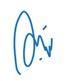 Diperiksa oleh1965. Ns. Mariam Dasat, S.Kep1965. Ns. Mariam Dasat, M.KepKoordinator Mata KuliahMenyetujuiMengetahuiNs. Meylona Verawaty Zendarto, M.KepKetua Program Studi D3 KeperawatanDr. Lidia SandraWakil Rektor I